Comprensión oral: Los buenos propósitos para el Año nuevo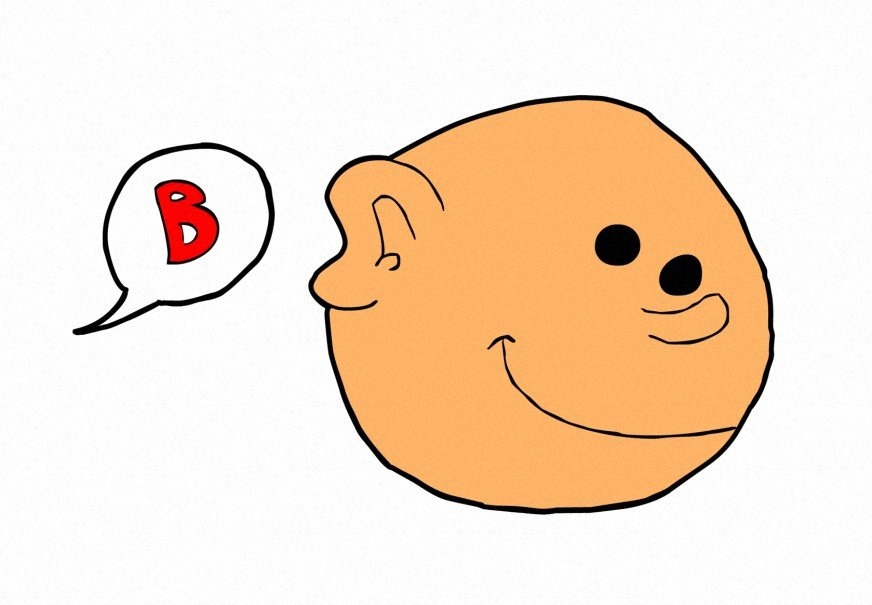 Escucha la grabación y marca los propósitos de cada personaje.Comprensión oral: Los buenos propósitos para el Año nuevoEscucha la grabación y marca los propósitos de cada personaje.Comprensión oral: Los buenos propósitos para el Año nuevoEscucha la grabación y marca los propósitos de cada personaje.Aprender otro idiomaViajar a FranciaEncontrar trabajo como profeComprar un carro deportivoMudarse a MadridConstruir una casa a su madreConseguir dinero para su bodaEncontrar trabajo en el comercioComprar una empresaMaría 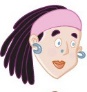 Diego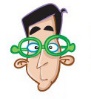 Ninguno de los dosAprender otro idiomaViajar a FranciaEncontrar trabajo como profeComprar un carro deportivoMudarse a MadridConstruir una casa a su madreConseguir dinero para su bodaEncontrar trabajo en el comercioComprar una empresaMaría DiegoNinguno de los dosAprender otro idiomaViajar a FranciaEncontrar trabajo como profeComprar un carro deportivoMudarse a MadridConstruir una casa a su madreConseguir dinero para su bodaEncontrar trabajo en el comercioComprar una empresaMaría DiegoNinguno de los dos